CARTE DU MIDI(Service compris)PLATS UNIQUES                       14 €Les grandes salades : Salade Fermière(Salade verte, Gésiers de canard confit, poulet grillée, œuf mollet, crudités, vinaigrette à l’ancienne, croutons…)Salade de saumon fumé(Salade verte, chiffonnade de saumon fumé, verrine du moment, croustillant de chèvre, crudités …Tartare de bœuf préparé par nos soins, frites maison et salade verte.Bavette grillée à l’échalote, pommes de terre persillées, salade verte.Poisson du jour grillé, écrasé de pommes de terre, coulis de poivron rouge. Pennes au basilic, tomates fraîches et vieux parmesan.DESSERTS                                     6€Café gourmand.Fondant au chocolat, cœur au caramel beurre salé Tiramisu au citron.Baba au rhum et sa chantilly.Fromage blanc (miel ou coulis de fruits rouge)		 1FORMULE A 19€ (par personne)Plat + DessertSuggestion :Verre de vin 5€50Verre de vin supérieur 6€50 MENU PITCHOUN             12€(Maximum 8 ans)Boisson (sirop, jus de fruits ou soda)Plat (steak haché ou poisson)GlaceLes plats « fait Maison » sont élaborés sur place à partir de produits bruts. Notre cuisine à base de produits frais nécessite un certain temps d’attente, une limitation dans nos stocks, impliquant des modifications dans notre carte, en cours de service.Cet inconvénient est gage de la qualité que nous tendons à satisfaire dans vos assiettes.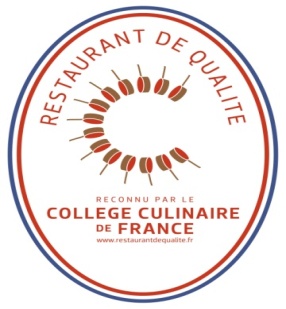 Apéritifs de Provence : 5 €        			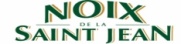 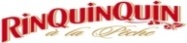 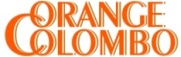 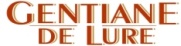  Parpaillou kir de la Provence  Frizzant de Muscat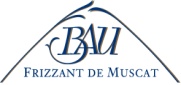 Apéritifs  Maison : 10€	          			Américano Maison, Cocktail du jourCocktail champagne                                                  Les traditionnels   : 5 €				Martini, Campari, Porto, Pastis …	Alcools   : 8 €Whisky, Vodka, Gin, Rhum, Whisky maltJack Daniels, Bourbon			Soda et jus de fruit : 3.5 €				 Autres Apéritifs   :Bière		5 €Coupe de Champagne	10€		  Kir royal      11 €				Kir vin blanc	 6 €					Liqueurs, Digestifs : 8 €Manzana, Limoncello, Get27, Marie Brizard…Marc de Provence, Armagnac…..Les boissons chaudes :Café, Décaféiné	             2.5 €				Chocolat, Cappuccino,   3.5 €Infusion, the			  3.5 €Irish coffee			   10 €LA TOMATE VERTENOTRE CARTE DU MIDI…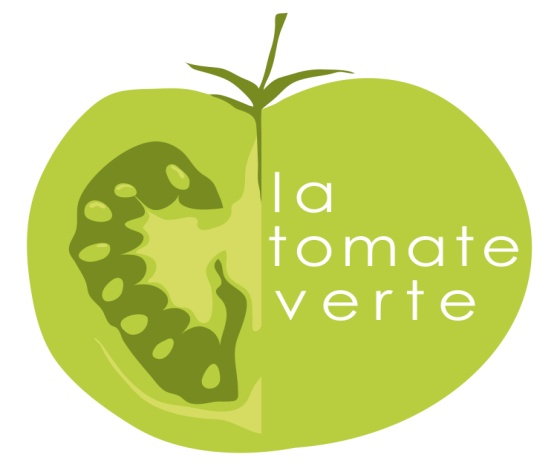 